Gdańsk, 10.12.2020 r.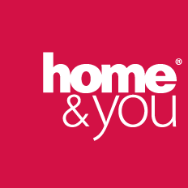 INFORMACJA DLA MEDIÓWPrzepis na wyjątkowe ŚwiętaBoże Narodzenie to szczególny czas, który chcemy spędzić z bliskimi w wyjątkowy sposób. Zadbaj o szczegóły, które podkreślą magiczną aurę świąt. Szukasz rozwiązań, które zawsze zdadzą egzamin? Eleganckie złoto i klasyczna czerwień to połączenie, które z pewnością Cię nie zawiedzie! Świętuj w dobrym styluSzukasz pomysłu na odświętną zastawę? Zdecyduj się na tę z motywem zainspirowanym marmurem - jednym z najpopularniejszych wzorów ostatnich lat. Nakrycie stołu dopełnij eleganckim szkłem i sztućcami. Delikatna forma  i złote zdobienia nadadzą wykwintności całej kolacji. W takiej oprawie podkreślisz wyjątkowość smaku tradycyjnego barszczu z uszkami czy aromatycznego kompotu z suszu.Rozsmakuj się w dodatkachPamiętaj, że pierwsze skrzypce grają świąteczne dania, na które z utęsknieniem czeka cała rodzina. Podaj je w ceramicznych paterach i misach w kształcie gwiazdki. Nie zapomnij o eleganckim nakryciu – idealnie sprawdzi się jasny obrus ze złotymi elementami. Całość uzupełnij o klimatyczne świece, które dodadzą blasku wigilijnej kolacji. Na stole nie może zabraknąć świątecznych dekoracji. Figurka w kształcie renifera czy kula śnieżna myślami zabierze Cię prosto do Laponii – urokliwej krainy Świętego Mikołaja.Połącz elegancję z klasykąBoże Narodzenie to czas obdarowywania, miłości i ciepła. Świąteczny klimat i rodzinną atmosferę podkreślą dodatki w kolorze klasycznej czerwieni. Zadbaj o wygodne poduchy czy przyjemny w dotyku koc właśnie w tym kolorze. Na choince zawieś czerwone bombki. Gwarantujemy, że pojedyncze dodatki kontrastujące ze złotymi elementami idealnie uzupełnią stonowaną, elegancką aranżację.Kontakt dla mediów:Karolina SylkaMłodsza Specjalistka ds. MarketinguBBK S. A. – właściciel marki home&youksylka@bbk.com.pl Więcej informacji prasowych na: pressroom.home-you.comSklep online: home-you.com----------------------------------------------------------------------------------------------------------------------------------------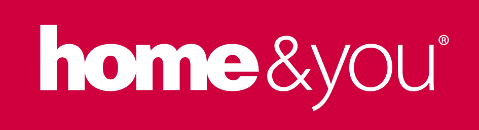 Home&you to marka z artykułami wyposażenia i dekoracji wnętrz. W home&you lubimy tworzyć wyjątkową atmosferę poprzez urozmaicenie codzienności drobnymi akcentami. Pragniemy udowodnić, że szczegóły mają znaczenie. Wierzymy, że przytulne i dobrze urządzone wnętrza wprowadzają w nasze życie harmonię oraz pozytywne emocje. Poprzez staranny dobór asortymentu home&you pomaga w komponowaniu stylowych, a także funkcjonalnych aranżacji do salonu, sypialni, kuchni, jadalni oraz łazienki.